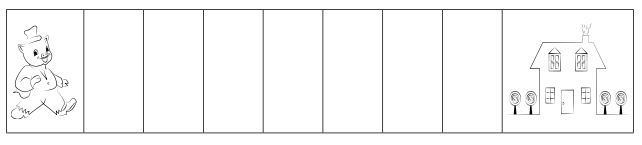 Annexe 5 : 2 ou 4 pattes : Attention à la bonne tenue des ciseaux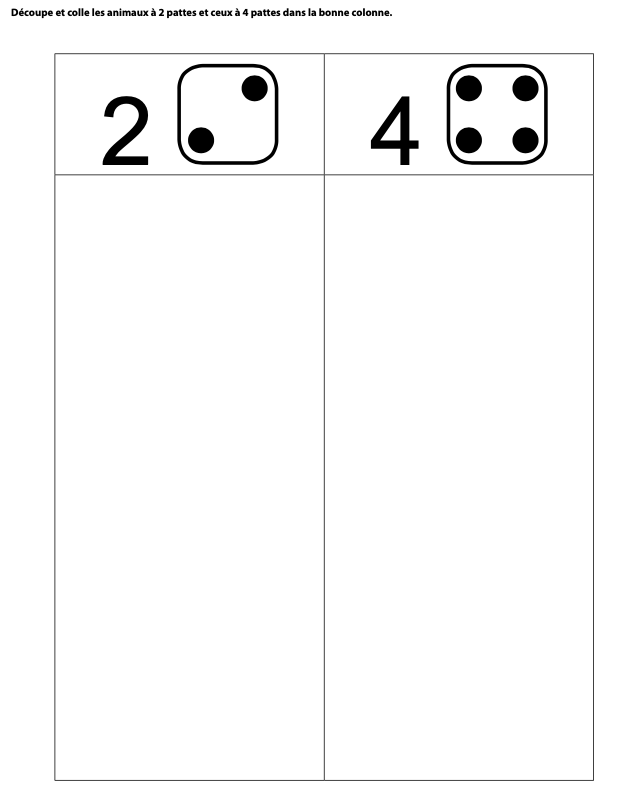 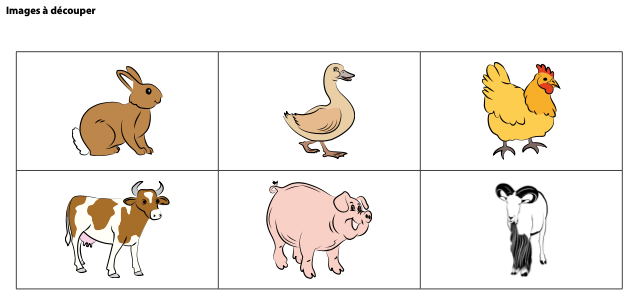 Annexe 6 : Recette du gâteau au yaourt  (faire repérer les ingrédients, les nommer et donner les quantités)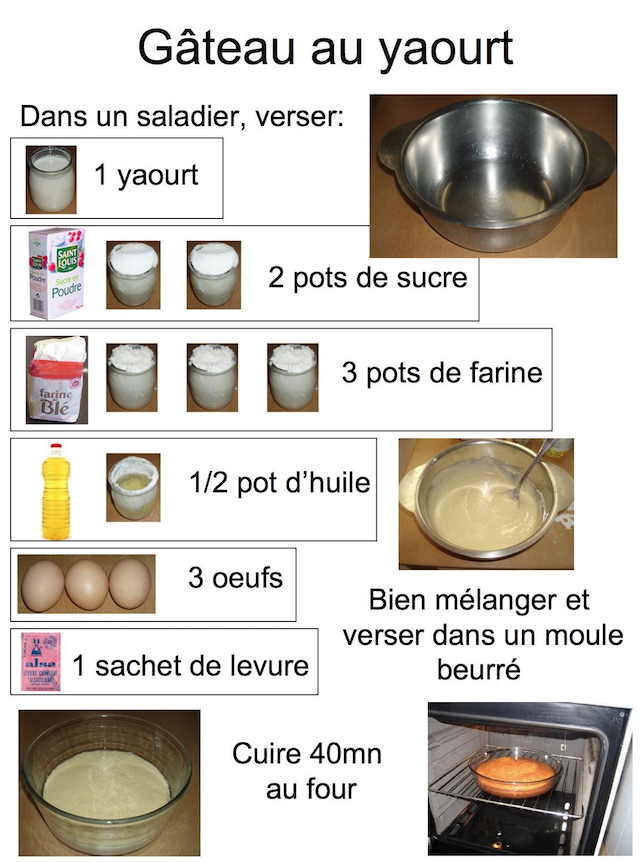 Annexe 7 :Annexe 8 : 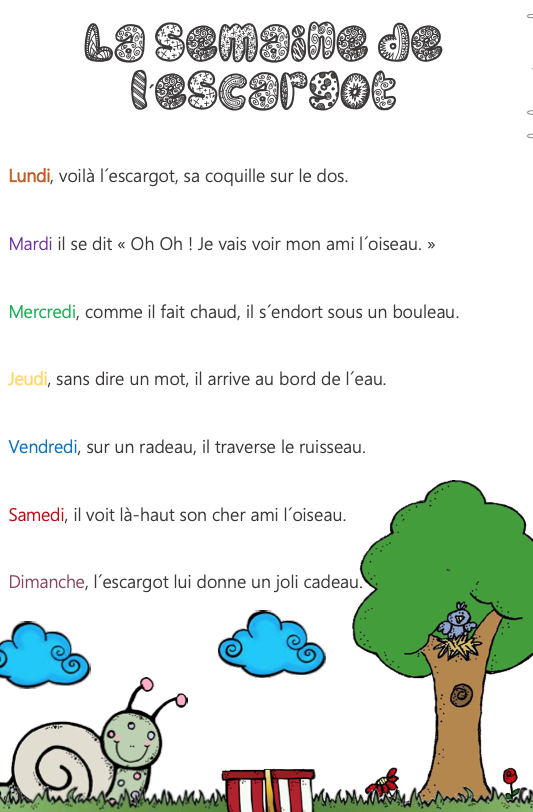 Annexe 9 : Liste des jours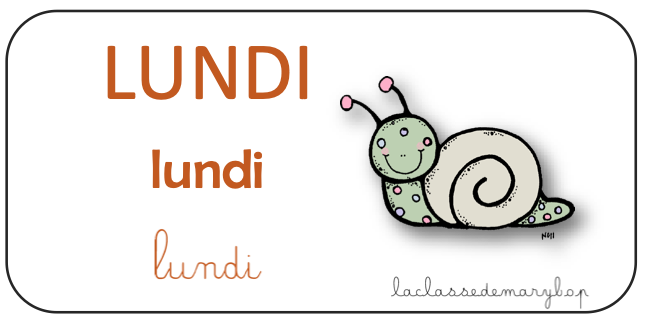 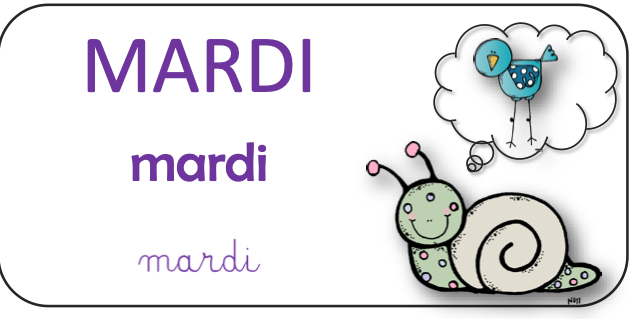 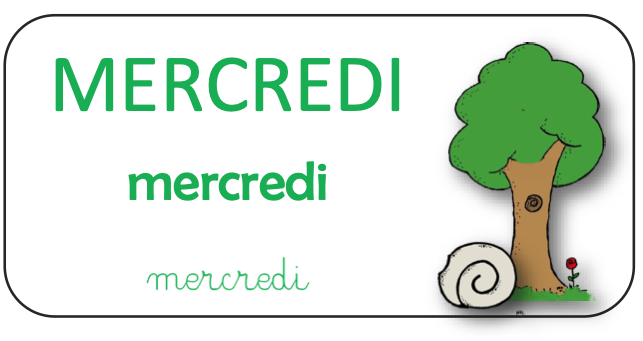 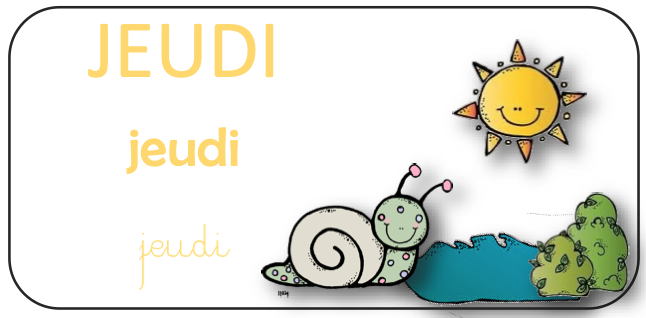 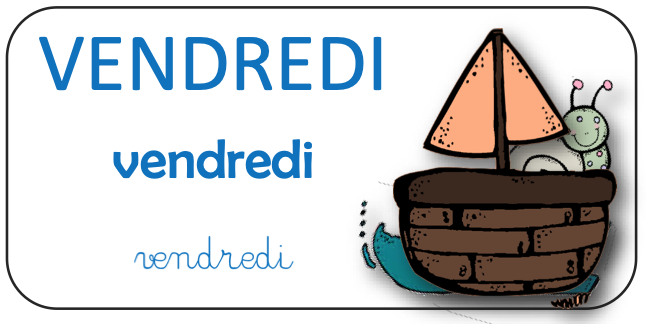 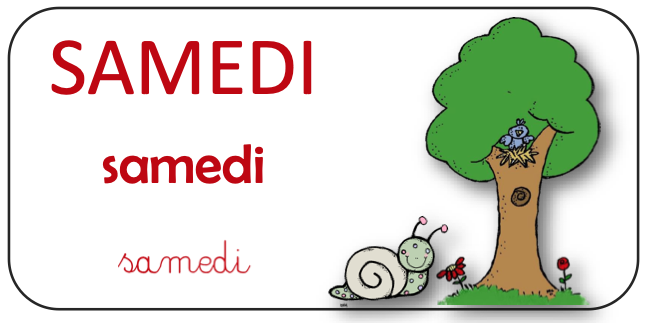 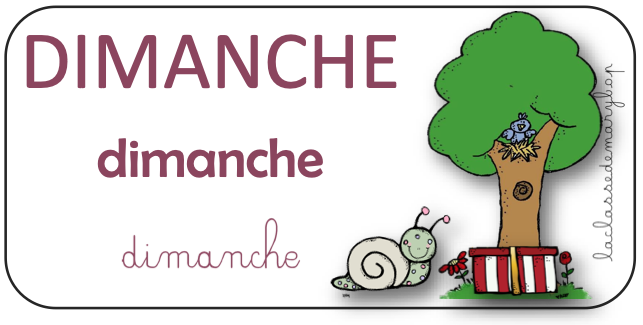 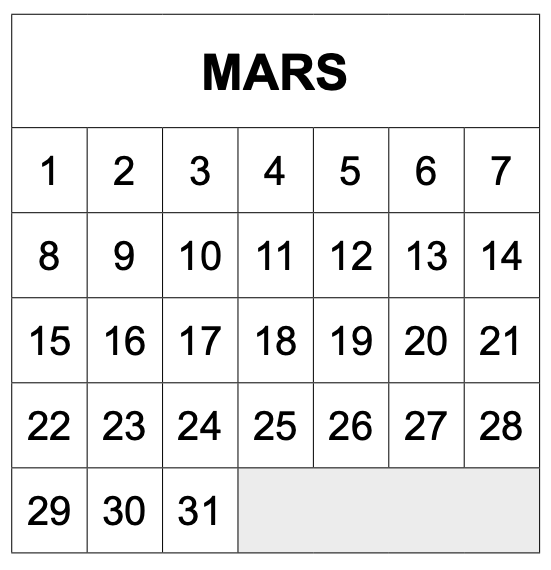 Annexe 10 : 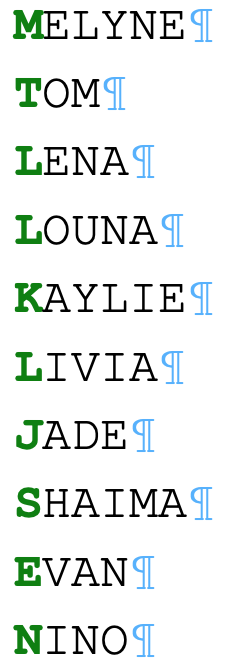 